AKOV werkt uiterlijk 60 dagen na de erkenning van een (of meerdere) beroepskwalificatie(s) van niveau 5 op eigen initiatief of op vraag van belanghebbenden een advies uit over het al dan niet ontwikkelen van een voorstel van onderwijskwalificatie van niveau 5 dat de desbetreffende beroepskwalificatie(s) omvat. Bij de ontwikkeling van voorstellen van onderwijskwalificaties wordt rekening gehouden met volgende criteria:de maatschappelijke, economische of culturele behoefte;de onderwijskundige en opvoedkundige context: aansluitend bij de doelgroep, bij het profiel van onderwijsvorm en graad, stimuleren van de leermotivatie;de verwachte instroom en uitstroom;de beschikbare materiële en financiële middelen en expertise;de mogelijkheid tot samenwerking met andere instellingen of met arbeidsmarkt of bedrijfsleven, indien vereist;de continuïteit in de (studie)loopbaan: inpassing in het bestaande studieaanbod, aansluiting op vervolgopleidingen en/of tewerkstellingsmogelijkheden.Via dit formulier kunnen aanvragen voor het ontwikkelen van één of meerdere voorstellen van onderwijskwalificaties van niveau 5 aan AKOV bezorgd worden. U kan één formulier invullen per gewenste aanvraag of meerdere aanvragen in één formulier integreren.NAAM: FUNCTIE:ORGANISATIE: STRAAT: 							NUMMER: 		BUS:POSTCODE: 					GEMEENTE:TELEFOON:EMAILADRES: HANDTEKENING INDIENER: Voorstel(len) van onderwijskwalificatie(s) Korte motivering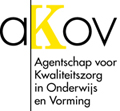 AANVRAAGFORMULIER    VOORSTEL VAN ONDERWIJSKWALIFICATIE NIVEAU 5